Алексей Соловьев, студент 1 курса театрального отделения	Мой прадед - Николай Степанович Соловьев (16 мая 1925 – 16 июня 1960) родился в (ныне несуществующей) д. Голичиха, Судиславской волости, Костромского уезда, Костромской губернии, РСФСР, СССР. Когда началась война, Николаю было 16 лет, поэтому на фронт его призвали лишь через два года, в апреле 1943. Во время Великой Отечественной войны был связистом в танковых войсках. Был дважды ранен и дважды контужен. Последнюю контузию получил в апреле 1945 года и пришёл с фронта как инвалид II группы. В награду получил звание сержанта. 	После окончания войны работал в колхозе, женился, родились дети. Умер прадедушка 16 июня 1960 года в возрасте 35 лет от осложнений после ранений. Похоронен в деревне Княжево Судиславского района Костромской области. 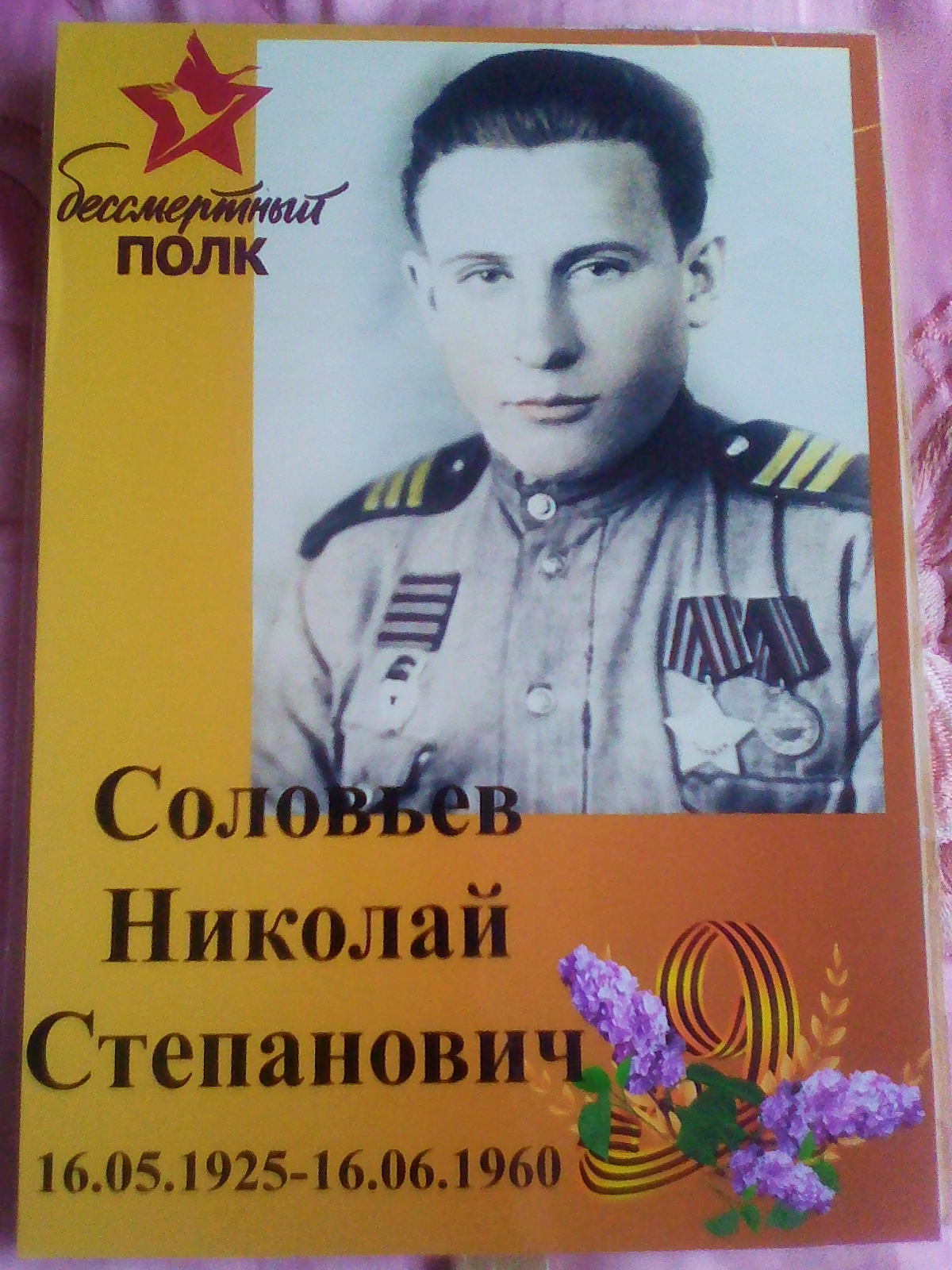 